            ГБУЗ ЛО «Тихвинская МБ»                                     ПАМЯТКА ДЛЯ НАСЕЛЕНИЯ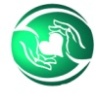 КОРОНАВИРУС.  МЕРЫ ПРОФИЛАКТИКИ И ЗАЩИТЫЗаражение вирусом COVID-19 может привести к развитию опасной пневмонии, которая грозит летальным исходом. Коронавирус в основном распространяется воздушно-капельным и  контактно-бытовым путем. Вакцины и лекарства от болезни пока не разработаны. Чтобы избежать заражения, соблюдайте правила профилактики коронавируса, а также ОРВИ и гриппа.ЧАЩЕ МОЙТЕ РУКИ, для проведения гигиенических процедур используйте средства дезинфицирующего действия, СТАРАЙТЕСЬ НЕ ПРИКАСАТЬСЯ РУКАМИ К ЛИЦУ (губам, глазам, слизистой оболочке носа). Делать это можно только после мытья рук. СТАРАЙТЕСЬ НЕ ЗДОРОВАТЬСЯ ЗА РУКУ И НЕ ЦЕЛОВАТЬСЯ ПРИ ВСТРЕЧЕ С ДРУГИМИ ЛЮДЬМИ.НЕ ДОПУСКАЙТЕ ОБЕЗВОЖИВАНИЯ ОРГАНИЗМА (пейте больше воды, не употребляйте алкогольные напитки – они способствуют обезвоживанию). ИЗБЕГАЙТЕ МАССОВЫХ МЕРОПРИЯТИЙ, ЛЮДЕЙ С ПРИЗНАКАМИ ОРВИ, ГРИППА (если это невозможно сделать, используйте маски, их можно изготовить самим).МАСКИ ПРИМЕНЯЙТЕ ТОЛЬКО, ЕСЛИ ЗАБОЛЕЛИ САМИ ИЛИ ЕСТЬ РИСК ЗАРАЖЕНИЯ – болен кто-то из знакомых. Маску следует менять каждые два – три часа.ВЕДИТЕ ФИЗИЧЕСКИ АКТИВНЫЙ ОБРАЗ ЖИЗНИ (больше двигайтесь, занимайтесь физкультурой).ПОСТОЯННО ОБРАБАТЫВАЙТЕ ДЕЗИНФИЦИРУЮЩИМИ СРЕДСТВАМИ ПОВЕРХНОСТИ МОБИЛЬНЫХ ТЕЛЕФОНОВ, ПЛАНШЕТОВ, КЛАВИАТУРЫ, ЭКРАНА И МЫШИ КОМПЬЮТЕРА.УКРЕПЛЯЙТЕ ИММУНИТЕТ (принимайте витамины), а также используйте наружные лекарственные средства, создающие барьер для вируса. Рекомендуется промывать слизистую оболочку носа физраствором. Это позволит снизить риск проникновения вирусных и бактериальных возбудителей.ЕСЛИ ВЫ НЕДАВНО ВЕРНУЛИСЬ ИЗ ЗАРУБЕЖНОЙ ПОЕЗДКИ В СТРАНУ С НЕБЛАГОПРИЯТНОЙ ПО КОРОНАВИРУСУ СИТУАЦИЕЙ, СООБЩИТЕ ОБ ЭТОМ ПО ТЕЛ. CALL-ЦЕНТРА 8-813-67-99-003.            ГБУЗ ЛО «Тихвинская МБ»                                     ПАМЯТКА ДЛЯ НАСЕЛЕНИЯКОРОНАВИРУС.  МЕРЫ ПРОФИЛАКТИКИ И ЗАЩИТЫЗаражение вирусом COVID-19 может привести к развитию опасной пневмонии, которая грозит летальным исходом. Коронавирус в основном распространяется воздушно-капельным и  контактно-бытовым путем. Вакцины и лекарства от болезни пока не разработаны. Чтобы избежать заражения, соблюдайте правила профилактики коронавируса, а также ОРВИ и гриппа.ЧАЩЕ МОЙТЕ РУКИ, для проведения гигиенических процедур используйте средства дезинфицирующего действия, СТАРАЙТЕСЬ НЕ ПРИКАСАТЬСЯ РУКАМИ К ЛИЦУ (губам, глазам, слизистой оболочке носа). Делать это можно только после мытья рук. СТАРАЙТЕСЬ НЕ ЗДОРОВАТЬСЯ ЗА РУКУ И НЕ ЦЕЛОВАТЬСЯ ПРИ ВСТРЕЧЕ С ДРУГИМИ ЛЮДЬМИ.НЕ ДОПУСКАЙТЕ ОБЕЗВОЖИВАНИЯ ОРГАНИЗМА (пейте больше воды, не употребляйте алкогольные напитки – они способствуют обезвоживанию). ИЗБЕГАЙТЕ МАССОВЫХ МЕРОПРИЯТИЙ, ЛЮДЕЙ С ПРИЗНАКАМИ ОРВИ, ГРИППА (если это невозможно сделать, используйте маски, их можно изготовить самим).МАСКИ ПРИМЕНЯЙТЕ ТОЛЬКО, ЕСЛИ ЗАБОЛЕЛИ САМИ ИЛИ ЕСТЬ РИСК ЗАРАЖЕНИЯ – болен кто-то из знакомых. Маску следует менять каждые два – три часа.ВЕДИТЕ ФИЗИЧЕСКИ АКТИВНЫЙ ОБРАЗ ЖИЗНИ (больше двигайтесь, занимайтесь физкультурой).ПОСТОЯННО ОБРАБАТЫВАЙТЕ ДЕЗИНФИЦИРУЮЩИМИ СРЕДСТВАМИ ПОВЕРХНОСТИ МОБИЛЬНЫХ ТЕЛЕФОНОВ, ПЛАНШЕТОВ, КЛАВИАТУРЫ, ЭКРАНА И МЫШИ КОМПЬЮТЕРА.УКРЕПЛЯЙТЕ ИММУНИТЕТ (принимайте витамины), а также используйте наружные лекарственные средства, создающие барьер для вируса. Рекомендуется промывать слизистую оболочку носа физраствором. Это позволит снизить риск проникновения вирусных и бактериальных возбудителей.ЕСЛИ ВЫ НЕДАВНО ВЕРНУЛИСЬ ИЗ ЗАРУБЕЖНОЙ ПОЕЗДКИ В СТРАНУ С НЕБЛАГОПРИЯТНОЙ ПО КОРОНАВИРУСУ СИТУАЦИЕЙ, СООБЩИТЕ ОБ ЭТОМ ПО ТЕЛ. CALL-ЦЕНТРА 8-813-67-99-003.            ГБУЗ ЛО «Тихвинская МБ»                                     ПАМЯТКА ДЛЯ НАСЕЛЕНИЯКОРОНАВИРУС, ОРВИ, ГРИПП. ЧТО ДЕЛАТЬ, ЕСЛИ ЗАБОЛЕЛИ?ПРИ ПОДОЗРЕНИИ НА ОРВИ И ГРИПП (повышение температуры, озноб, чувство ломоты в суставах, головная боль, повышенная утомляемость, кашель/ боль в горле, трудности с дыханием и т.д.)   ОСТАВАТЬСЯ ДОМА И ВЫЗЫВАТЬ ВРАЧА НА ДОМ. Call-центр (т. 8-81367-99-003) принимает вызовы с 8 до 18 часов. Помощь по неотложным показаниям оказывается ежедневно с 8 до 20 часов. При резком ухудшении состояния обращаться в скорую помощь, экстренная помощь оказывается круглосуточно. Если неотложная помощь требуется в выходные дни,  в часы, когда call-центр не работает, обращаться в скорую помощь, тел.: 03, 8 (81367) 71-975 и 103 (с мобильного телефона).  СОБЛЮДАТЬ РЕЖИМ ИЗОЛЯЦИИ НА ДОМУ.  ПРЕДУПРЕДИТЬ РАБОТОДАТЕЛЯ О ТОМ, ЧТО  ЗАБОЛЕЛИ (лист нетрудоспособности при необходимости будет оформлен в соответствующие сроки). НЕ ЗАНИМАТЬСЯ САМОЛЕЧЕНИЕМ! Самодиагностика, как и самолечение могут быть опасны для жизни и здоровья. СИМПТОМЫ ДОЛЖЕН ОЦЕНИВАТЬ ВРАЧ, который рассматривает все проявления болезни в комплексе. По известным сегодня данным, симптомы коронавирусной инфекции могут быть разными, включая как насморк, так и его отсутствие. Кашель чаще сухой, но может быть и влажным - это ни в коем случае не решающий фактор для постановки диагноза. СНИЗИТЬ ФИЗИЧЕСКУЮ НАГРУЗКУ, В ПЕРВЫЕ ДНИ БОЛЕЗНИ РЕКОМЕНДУЕТСЯ СТРОГО СОБЛЮДАТЬ ПОСТЕЛЬНЫЙ РЕЖИМ.ВАЖНО! Заболеть коронавирусом может любой человек независимо от возраста и пола. Однако риск ниже, если вы не посещали ни один из регионов или страну, где  зарегистрирован коронавирус, и не контактировали с людьми с симптомами этого заболевания. Наибольшую опасность вирус представляет для пожилых людей старше 60 – 65 лет, а также людей, имеющих хронические заболевания  (артериальная гипертензия, сахарный диабет и другие) или ослабленный иммунитет.            ГБУЗ ЛО «Тихвинская МБ»                                     ПАМЯТКА ДЛЯ НАСЕЛЕНИЯКОРОНАВИРУС, ОРВИ, ГРИПП. ЧТО ДЕЛАТЬ, ЕСЛИ ЗАБОЛЕЛИ?ПРИ ПОДОЗРЕНИИ НА ОРВИ И ГРИПП (повышение температуры, озноб, чувство ломоты в суставах, головная боль, повышенная утомляемость, кашель/ боль в горле, трудности с дыханием и т.д.)   ОСТАВАТЬСЯ ДОМА И ВЫЗЫВАТЬ ВРАЧА НА ДОМ. Call-центр (т. 8-81367-99-003) принимает вызовы с 8 до 18 часов. Помощь по неотложным показаниям оказывается ежедневно с 8 до 20 часов. При резком ухудшении состояния обращаться в скорую помощь, экстренная помощь оказывается круглосуточно. Если неотложная помощь требуется в выходные дни,  в часы, когда call-центр не работает, обращаться в скорую помощь, тел.: 03, 8 (81367) 71-975 и 103 (с мобильного телефона). СОБЛЮДАТЬ РЕЖИМ ИЗОЛЯЦИИ НА ДОМУ.  ПРЕДУПРЕДИТЬ РАБОТОДАТЕЛЯ О ТОМ, ЧТО  ЗАБОЛЕЛИ (лист нетрудоспособности при необходимости будет оформлен в соответствующие сроки). НЕ ЗАНИМАТЬСЯ САМОЛЕЧЕНИЕМ! Самодиагностика, как и самолечение могут быть опасны для жизни и здоровья. СИМПТОМЫ ДОЛЖЕН ОЦЕНИВАТЬ ВРАЧ, который рассматривает все проявления болезни в комплексе. По известным сегодня данным, симптомы коронавирусной инфекции могут быть разными, включая как насморк, так и его отсутствие. Кашель чаще сухой, но может быть и влажным - это ни в коем случае не решающий фактор для постановки диагноза. СНИЗИТЬ ФИЗИЧЕСКУЮ НАГРУЗКУ, В ПЕРВЫЕ ДНИ БОЛЕЗНИ РЕКОМЕНДУЕТСЯ СТРОГО СОБЛЮДАТЬ ПОСТЕЛЬНЫЙ РЕЖИМ.ВАЖНО! Заболеть коронавирусом может любой человек независимо от возраста и пола. Однако риск ниже, если вы не посещали ни один из регионов или страну, где  зарегистрирован коронавирус, и не контактировали с людьми с симптомами этого заболевания. Наибольшую опасность вирус представляет для пожилых людей старше 60 – 65 лет, а также людей, имеющих хронические заболевания  (артериальная гипертензия, сахарный диабет и другие) или ослабленный иммунитет. 